Publicado en Madrid el 02/02/2023 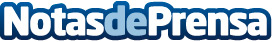 La Universidad de León y el Instituto Europeo de Innovación en Inteligencia EmocionalOfertan su titulo propio: Especialización en Inteligencia Emocional Aplicada, que se impartirá del 24 de febrero al 24 de noviembre de 2023, en modalidad online y está dirigido a personas tituladas universitarias y profesionalesDatos de contacto:DEPARTAMENTO DE COORDINACIÓN ESPECIALISTA IEI+ie678614889Nota de prensa publicada en: https://www.notasdeprensa.es/la-universidad-de-leon-y-el-instituto-europeo_1 Categorias: Educación Eventos Psicología Universidades Innovación Tecnológica http://www.notasdeprensa.es